									Příloha č. 3 k zápisuHLAVNÍ MĚSTO PRAHA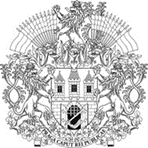 Komise Rady hl. m. Prahy pro oblast cestovního ruchuZáznam o hlasování per rollam k návrhu usnesení č. 2/2„Komise Rady hl. m. Prahy pro oblast cestovního ruchu souhlasí se záměrem společnosti Prague City Tourism a.s. vyplývajícím z plnění strategických cílů obsažených v dokumentu Koncepce  příjezdového cestovního ruchu v hl. m. Praze zřídit v objektu Colloredo-Mansfeldského paláce v turisticky exponované Karlově ulici nové turistické informační centrum a doporučuje Galerii hl. m. Prahy pro tyto účely pronajmout společnosti Prague City Tourism a.s.  uvolněné prostory v přízemí objektu.“Odůvodnění: Podnět byl představen na 2. jednání komise dne 19.9.2023. Komise se dohodla, že o podnětu budou její členové hlasovat per rollam.Hlasování vyhlášeno dne 21.9.2023Hlasování uzavřeno dne 25.9.2023, 9.00 hod.Počet členů komise k datu vyhlášení hlasování: 13Počet členů komise, kteří se k hlasování vyjádřili: 12Výsledek hlasování:PRO NÁVRH		12PROTI NÁVRHU		 0ZDRŽEL SE		 0Návrh usnesení č. 2/2 byl schválen počtem 12 hlasů, tedy nadpoloviční většinou všech členů komise.